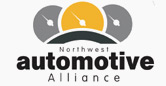 Northwest Automotive Alliance Business AwardsAPPLICATION FORM FOR THE 2014 INNOVATION AWARDThis award is for technical innovation and is related to either a product or a process.  Innovation projects entered for this category would typically have had the benefit of grant funding (either TSB or other) during the year.  Innovations and the award application should detail demonstrable, quantified benefits.  Credit will be given for positive environmental impact, proven results, unique and innovative solutions. Please answer the questions as fully as possible, the word limit is given as guidance, however the judges will not read excessively long applications.  You are welcome to include photographs or diagrams that help explain the innovation.Prior winners (2012 & 2013) are ineligible.CLOSING DATE: The closing date for all entries is 31st July 2014. Completed forms should be submitted to Amanda Holmes via email a.holmes@nwautoalliance.comCONDITIONS OF ENTRY:All entries must be submitted on the application form in electronic formatAll entries must represent activities within the last 12 monthsThe closing date for receipt of completed applications is 31st July 2014. Applicants must address the criteria established for each category, against which the judges will make their decisionsAward is open to both paid NAA members and Business Excellence Members  The judge’s decision is finalYou are prepared to provide pictures of your company or project to support the application, which will be used at the Awards Ceremony and in future publicity linked to the Awards.A summary of your application will be prepared for use in the Dinner Brochure, this will be developed in conjunction with you and you will have final approval on the content.  Photography & logos are also required at this stage.  The completion date for this is 30th September 2014.JUDGING:NAA will appoint a panel of judges from sponsors and experts in the individual categoriesThe judges will shortlist a minimum of 3 finalists in each category and the winners will be announced at the Awards ceremony on 6th November 2014. Applicants may be contacted for further information or matters of clarificationIf you have any queries relating to any aspects of the competition, please contact Amanda Holmes on 07815 284 360.COMPANY NAME (This is the name that will appear on the certificate)COMPANY ADDRESSCONTACT NAMECONTACT POSITIONCONTACT PHONE NUMBERCONTACT EMAIL NUMBER OF EMPLOYEESSECTION 1: COMPANY. Please provide a brief overview of your company Word limit: 100 words SECTION 1: COMPANY. Please provide a brief overview of your company Word limit: 100 words SECTION 2: INNOVATIONPlease describe the innovation, and identify what is innovative about the product / process.  What patents exist and who owns them. Has the company been a recipient of any grants linked into developing the product / process e.g. TSB, FP7, RGF, AMSCI etcWord limit: 500 wordsSECTION 2: INNOVATIONPlease describe the innovation, and identify what is innovative about the product / process.  What patents exist and who owns them. Has the company been a recipient of any grants linked into developing the product / process e.g. TSB, FP7, RGF, AMSCI etcWord limit: 500 wordsSECTION 3: BUSINESS STRATEGY, MARKET VISION AND OPPORTUNITYWhat is the business strategy for the product / process and is there a clear vision for the market opportunity and the volumes & return on investment for the product / process?  Is there an understanding of the competition and the dynamics of the marketWord limit: 300 wordsSECTION 3: BUSINESS STRATEGY, MARKET VISION AND OPPORTUNITYWhat is the business strategy for the product / process and is there a clear vision for the market opportunity and the volumes & return on investment for the product / process?  Is there an understanding of the competition and the dynamics of the marketWord limit: 300 wordsSECTION 4: ADOPTION / EXPLOITATIONHow will the product/process be exploited?  Is there an understanding of the additional investment required for full exploitation.  What sales or customers have been identified?Word limit: 300 wordsSECTION 4: ADOPTION / EXPLOITATIONHow will the product/process be exploited?  Is there an understanding of the additional investment required for full exploitation.  What sales or customers have been identified?Word limit: 300 wordsSECTION 5: ECONOMIC, SOCIAL & ENVIRONMENTAL BENEFITSWhat are the sustainable benefits of the product/process both inside and outside of the companyWord limit: 300 wordsSECTION 5: ECONOMIC, SOCIAL & ENVIRONMENTAL BENEFITSWhat are the sustainable benefits of the product/process both inside and outside of the companyWord limit: 300 wordsSECTION 6: PRODUCT/PROCESS READINESS LEVELWhat TRL/MRL level is the product or process at? What development has happened to-date.  Is there a clear understanding of the associated risks of the product/process and how will these be mitigated. Word limit: 500 wordsSECTION 6: PRODUCT/PROCESS READINESS LEVELWhat TRL/MRL level is the product or process at? What development has happened to-date.  Is there a clear understanding of the associated risks of the product/process and how will these be mitigated. Word limit: 500 wordsSECTION 7: CURRENT STATUS & FUTURE PLANSWhat has been achieved to-date and what are the next steps? What are the longer term plans?Word limit: 300 wordsSECTION 7: CURRENT STATUS & FUTURE PLANSWhat has been achieved to-date and what are the next steps? What are the longer term plans?Word limit: 300 words